19th August 2022MEMBERS OF THE PLANNING COMMITTEEDear Sir/Madam,You are summoned to the meeting of the Planning Committee to be held in the Boardroom, Perton Civic Centre on Tuesday 30th August 2022 at 2pm. 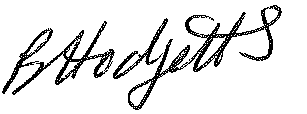 Becky HodgettsClerk to the CouncilAGENDAP09/22 - To receive apologies for AbsenceP10/22 - To receive Declaration of Disclosable Pecuniary and Other Interests from the AgendaP11/22 - To receive and approve requests for Code of Conduct DispensationsP12/22 - To approve the minutes of the planning meeting held on 19th May 2022P13/22 - To note planning applications returned since last meetingP14/22 - To note planning applications approved since last meetingP15/22 - To receive and consider the applications listed below Application No:  22/00672/FUL Proposed: one and a half storey, triple bay garage to front garden. Location: Moorland House, Pattingham Road, Perton, WV6 7HD	Application No.  22/00757/FUL 	Proposed: Part retrospective changes to adventure equipment facilities.	Location: Kingswood Centre, Barn Lane, Kingswood, WV7 3AW	Application No.  22/00752/FUL Proposed: Addition of a single storey glass room located on the rear elevation of the property in the private garden.	Location: The Haven, Newport Road, Kingswood, WV7 3AJApplication No.  22/00422/FUL Proposed: First floor side extension.	Location: 61 Hawksmoor Drive, Perton, WV6 7TLP16/22 - To agree date and time of next meeting